1、http://kelukj.us3.hostadm.net/list/31.html去掉这个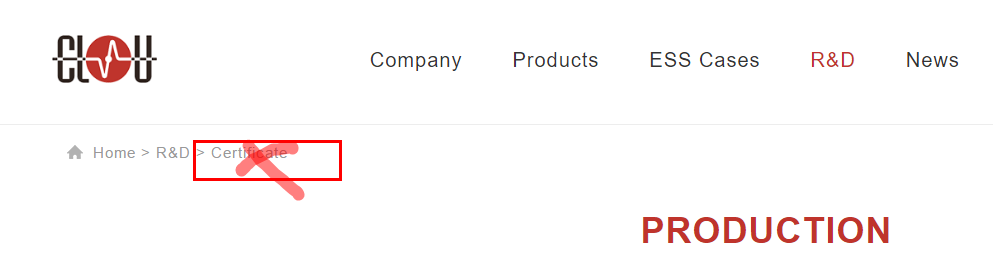 2、http://kelukj.us3.hostadm.net/list/41.html反过来了这两个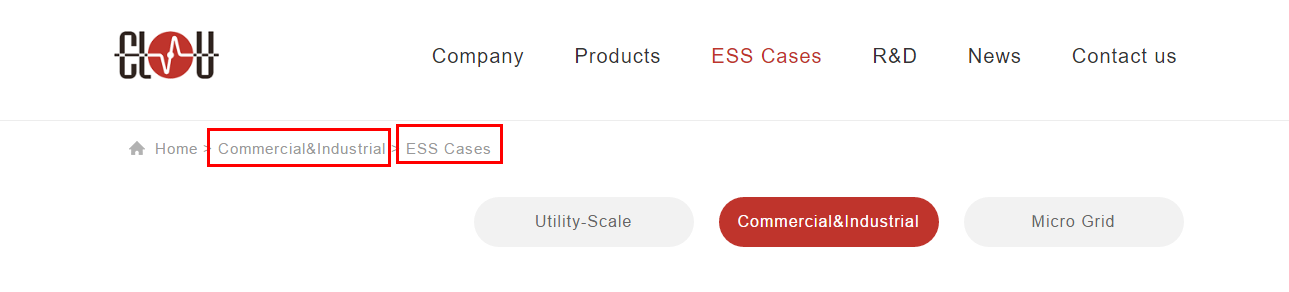 这个也是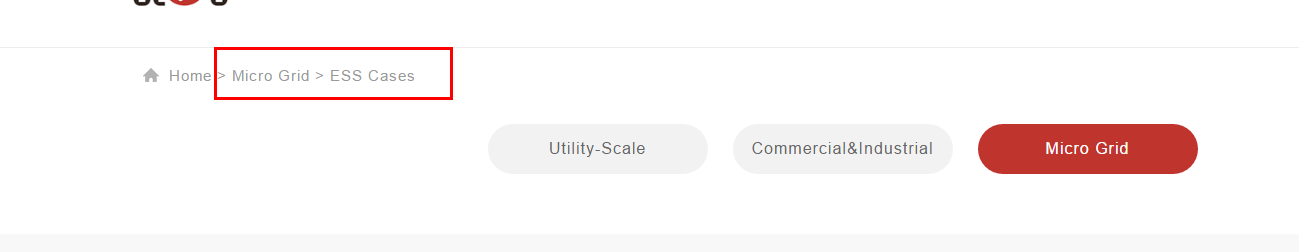 3、http://kelukj.us3.hostadm.net/list/51.html这个好乱啊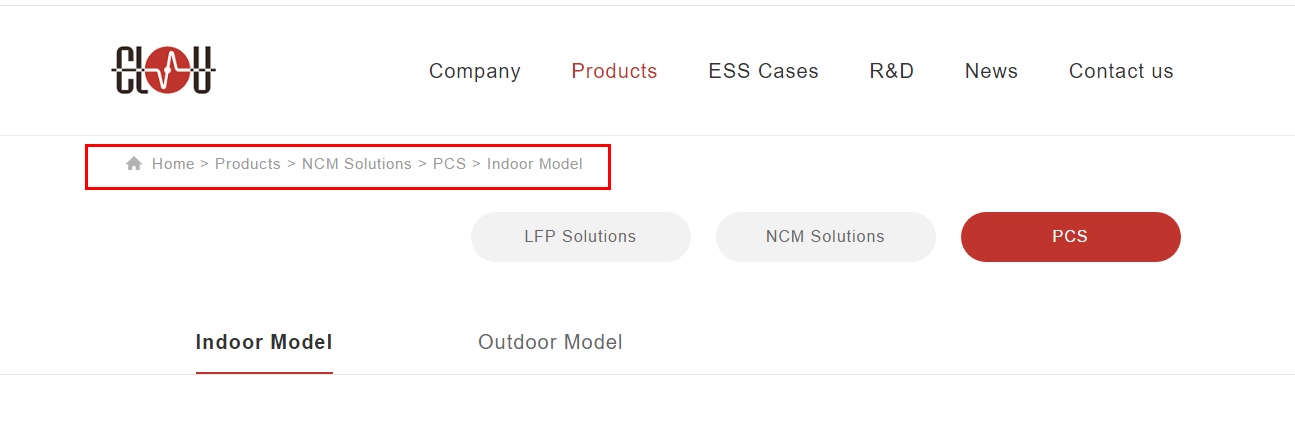 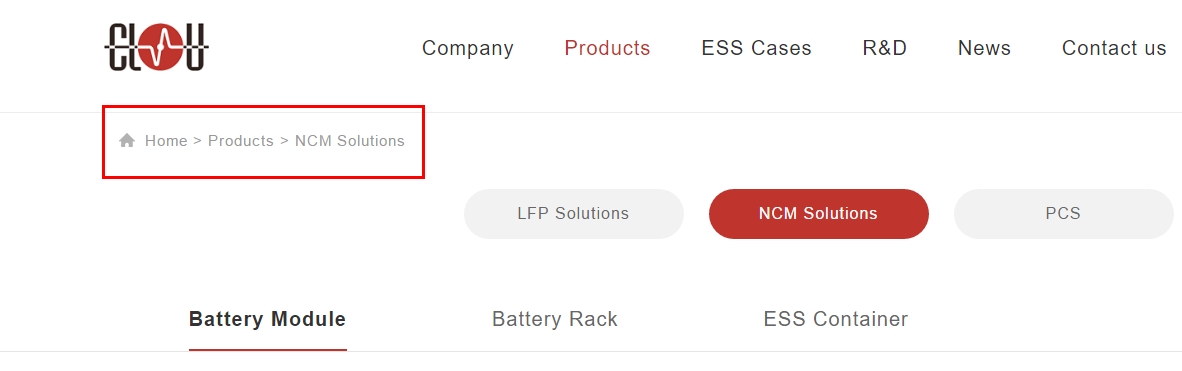 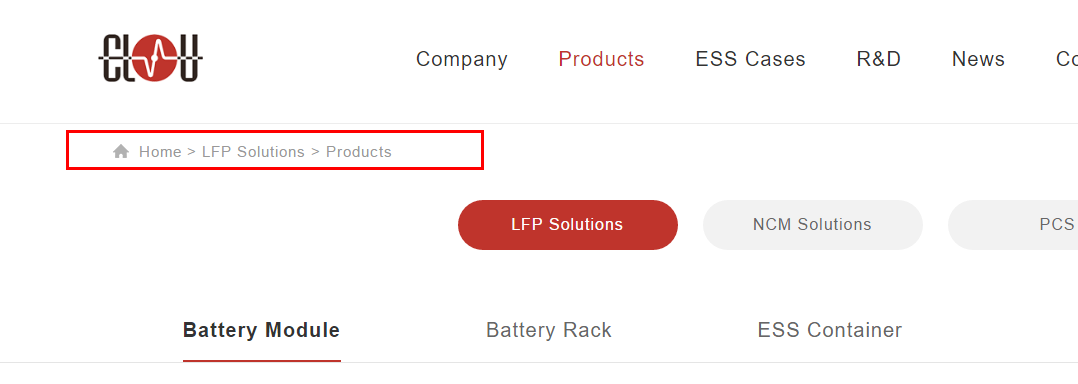 以这个为标准：Home > Products > 二级分类 > 三级   